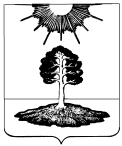 ДУМА закрытого административно-территориальногообразования Солнечный Тверской областиПЯТЫЙ СОЗЫВРЕШЕНИЕО внесении изменений и дополнений в Решение 
Думы ЗАТО Солнечный № 72-5 от 29.11.2017г. 
«Об утверждении Положения о составе, 
порядке подготовки и утверждения местных Нормативов градостроительного проектирования 
ЗАТО Солнечный Тверской области»Рассмотрев протест Осташковской межрайонной прокуратуры № 47а-2018 от 17.01.2018г. на Положение о составе, порядке подготовки и утверждения местных нормативов градостроительного проектирования ЗАТО Солнечный Тверской области, утвержденное Решением Думы ЗАТО Солнечный № 72-5 от 29.11.2017г., Дума закрытого административно-территориального образования Солнечный Тверской областиРЕШИЛА:Внести следующие изменения и дополнения в Положение о составе, порядке подготовки и утверждения местных нормативов градостроительного проектирования ЗАТО Солнечный Тверской области, утвержденное Решением Думы ЗАТО Солнечный № 72-5 от 29.11.2017г. (далее – Положение):1.1. Пункт 4.4. раздела 4 Положения читать в следующей редакции:        «4.4. Проект местных нормативов подлежит обязательному размещению на официальном сайте администрации ЗАТО Солнечный, в срок не менее чем за два месяца до утверждения. С момента утверждения местные нормативы подлежат обязательному опубликованию в порядке, установленном для нормативных правовых актов органов местного самоуправления ЗАТО Солнечный, и размещению на официальном сайте администрации ЗАТО Солнечный, а также, в срок, не превышающий пяти дней, размещению в федеральной государственной информационной системе территориального планирования.».1.2. Часть 4 Положения дополнить пунктами 4.5., 4.6. и 4.7. следующего содержания:«4.5. В случае, если в региональных нормативах градостроительного проектирования установлены предельные значения расчетных показателей минимально допустимого уровня обеспеченности объектами местного значения, предусмотренными частями 3 и 4 статьи 29.2 Градостроительного Кодекса РФ, населения муниципальных образований, расчетные показатели минимально допустимого уровня обеспеченности такими объектами населения муниципальных образований, устанавливаемые местными нормативами градостроительного проектирования, не могут быть ниже этих предельных значений.4.6. В случае, если в региональных нормативах градостроительного проектирования установлены предельные значения расчетных показателей максимально допустимого уровня территориальной доступности объектов местного значения, предусмотренных частями 3 и 4 статьи 29.2 Градостроительного Кодекса РФ, для населения муниципальных образований, расчетные показатели максимально допустимого уровня территориальной доступности таких объектов для населения муниципальных образований не могут превышать эти предельные значения.4.7. Расчетные показатели минимально допустимого уровня обеспеченности объектами местного значения муниципального района, поселения, городского округа населения данных муниципальных образований и расчетные показатели максимально допустимого уровня территориальной доступности таких объектов для населения муниципального района, поселения, городского округа могут быть утверждены в отношении одного или нескольких видов объектов, предусмотренных частями 3 и 4 статьи 29.2 Градостроительного Кодекса РФ.».Опубликовать настоящее решение в газете «Городомля на Селигере» и разместить на официальном сайте администрации ЗАТО Солнечный.15.02.2018№ 84-5     Глава ЗАТО СолнечныйЕ.А. Гаголина